Join us for ‘Youth of Tomorrow’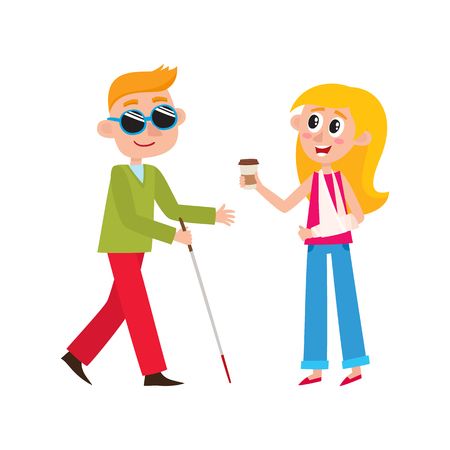 Building Confidence to Live Independently‘Youth of Tomorrow’ is Vista Center San Jose’s monthly seminar for youth/adults ages 14-24 transitioning to college, a job and independent living. In August, we will meet at Nordstrom at Valley Fair to learn how to “dress for success”, as well as makeup and skincare lessons. Bring cash for lunch. We hope to see you all there!Upcoming Seminar:August 24, 9 AM – 1 PM – “Dress for success” sponsored by Nordstrom Meet at Valley Fair (need clothing sizes and color preferences so RSVP by August 15)Please RSVP by August 15th to (415) 886-7049 or email ajine@vistacenter.org with your clothing size and favorite colors